Dobra forma (dobraforma.ku.edu) Module 14.1 Завдання 5Transcript Ми йдемо на каву. Хочеш піти з нами?Ти ходив з нею на побачення?!Ти можеш піти зі мною вибрати подарунок для тата?Соломія була з вами в Парижі?Він знайомий з тобою, так?Хто це сидить з ними?Ви говорили з ним про документи?Марія колись працювала з Вами?This work is licensed under a  
Creative Commons Attribution-NonCommercial 4.0 International License. 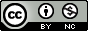 